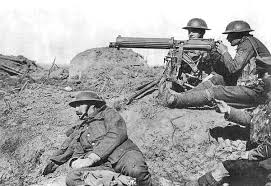 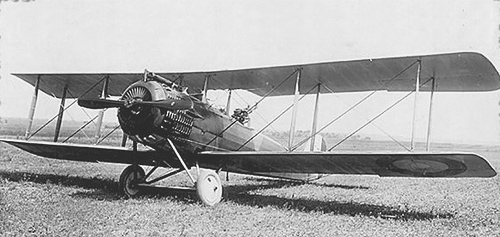 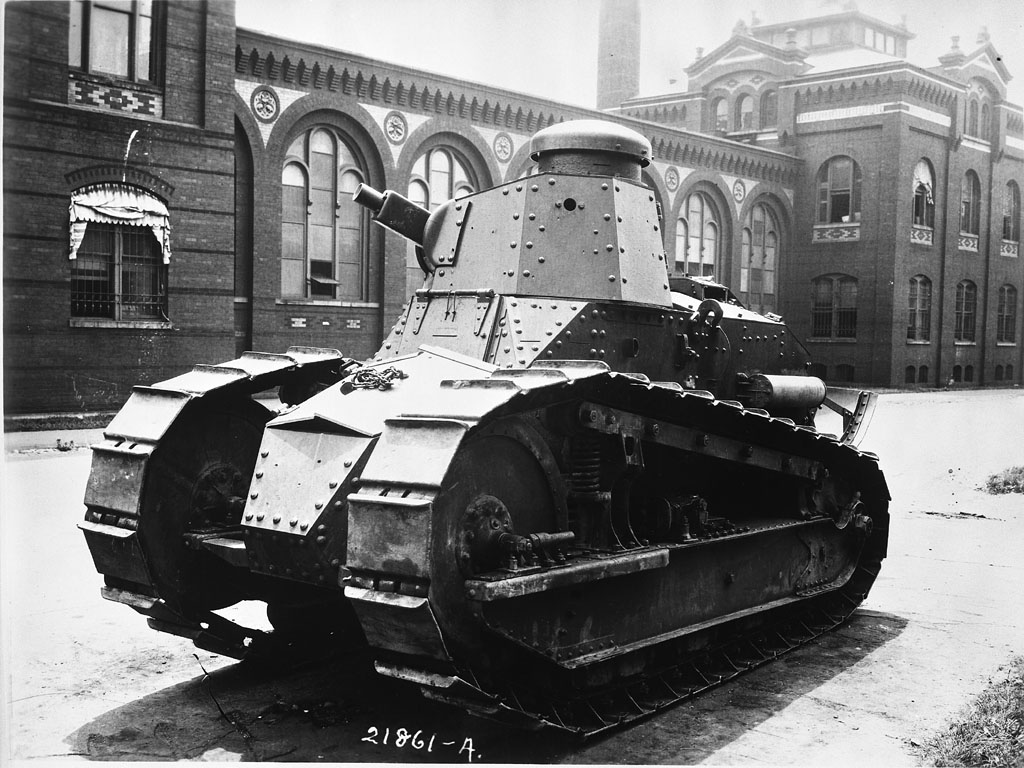 World War I – Weapons TechnologyBackground: The time of industrialization brought many changes including how weapons were produced and their level of destructiveness. The assembly line idea was applied to the manufacturing of weapons resulting in mass amounts of arms being produced. Industrialization was also a time of new ideas and inventions. These two events, new inventions and the assembly line, combined to create mass destruction in World War I. Assignment: You will be assigned a new type of weapon that was used for the first time in battle during World War I. You will be given either airplanes, tanks or machine guns. You will look at the evolution of this weapon and its effect on World War I.Project Requirements: One-page maximum infographic using CanvaMinimum of two picturesShort, descriptive sentences or sentence fragments.  In other words, do not overwhelm the reader with text.  This is not a paragraph; it is hard hitting facts that draw the reader’s attentionBackground design or color can not detract from main message or readabilityMust cover the following:Name of weapon and its purposeImpact on WWIHow they were used on the battlefieldFinal product is due: _______________________________________________________________________________WWI Technology Topic: __________________________________________________________________________Grading Rubrics:432Content:Individuals, Groups, and Events that shaped HistoryIn addition to level 3, contains additional features of the weaponContains all required historical factsPartially contains required historical factsTech:Technology Operations and conceptsUses advanced design elements (borders, graphs, tables, etc.) Easily readable, one page in length, visually appealingDesign elements detract from main messagePSR:Work Completion/ Effort and Self-DirectionTurned in on time and demonstrated significant effort and attention to detail.  Excellent job with proof reading, capitalization, and spell checking. All elements of project completed and turn in by due date.Late or little attention to proofing